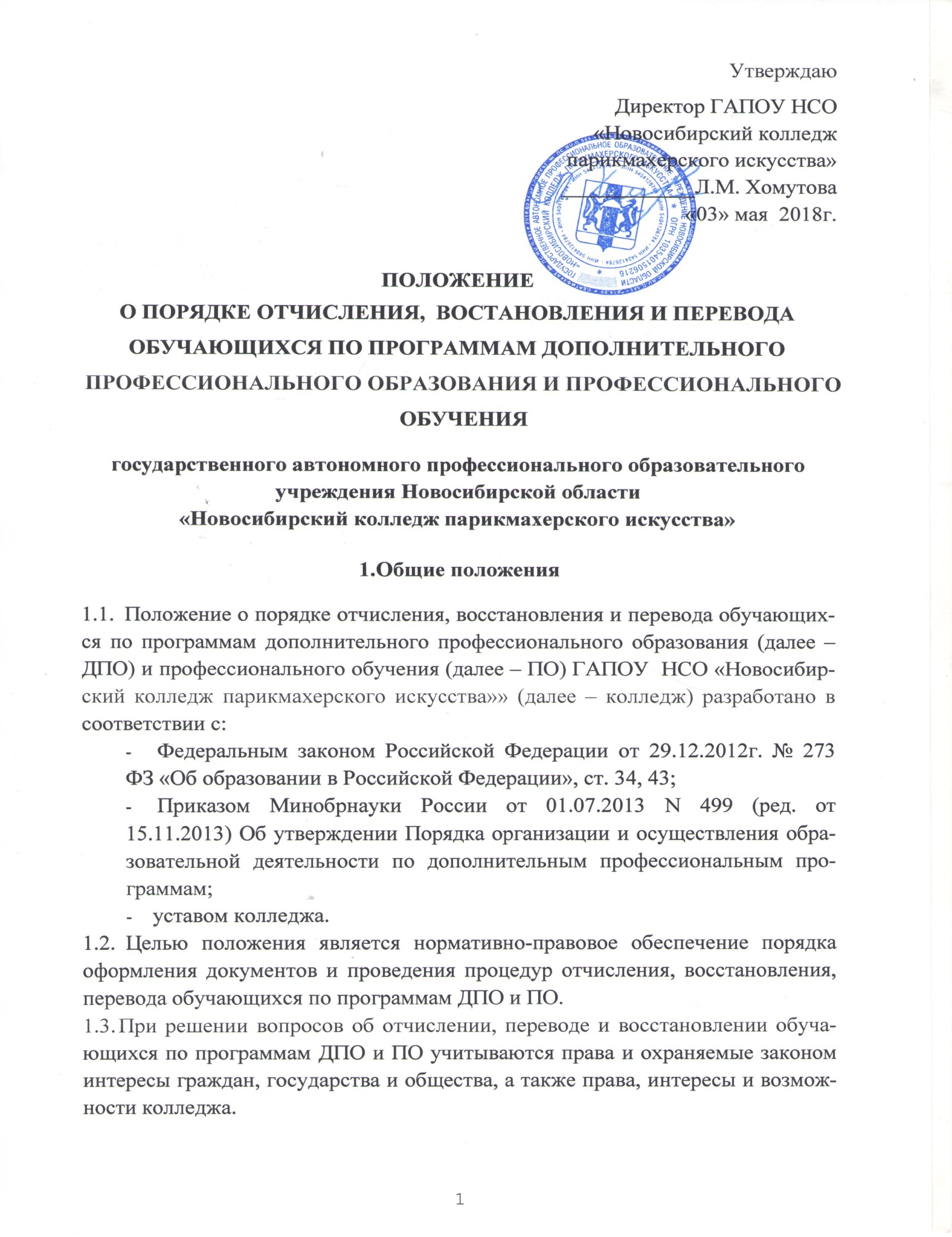 Отчисление обучающихся2.1. Невыполнение или ненадлежащее выполнение обучающимися своих обязанностей, совершение неоднократно грубых нарушений устава колледжа влечет за собой ответственность вплоть до отчисления обучающегося из колледжа.Исключение обучающегося из колледжа применяется, если меры воспитательного характера не дали результата и дальнейшее пребывание обучающегося в колледже оказывает отрицательное влияние на других обучающихся, нарушает их права и права работников колледжа, а также нормальное функционирование образовательной организации.Обучающиеся могут быть отчислены из колледжа:по собственному желанию, в том числе в связи с переводом в другое образовательное учреждение;по состоянию здоровья (подтверждается медицинским заключением);в связи со смертью;в связи с объявлением судом умершим;в связи с признанием судом недееспособным;в связи с призывом на службу в Вооруженные Силы Российской Федерации или для прохождения альтернативной обязательной гражданской службы;в связи с привлечением судом к уголовной ответственности, исключающей возможность продолжения обучения в колледже;за невыполнение учебного плана по профессии/специальности в установленные сроки по неуважительной причине;за грубое нарушение устава колледжа и правил внутреннего распорядка;за систематическое непосещение занятий без уважительных причин;в связи с расторжением договора об оказании платных образовательных услуг;в случае обнаружения стойкой неспособности прохождения по медицинским показателям практики, прохождение которой согласно учебному плану обязательно для обучающихся по соответствующему направлению подготовки;по окончании нормативного срока обучения без прохождения итоговой аттестации или в случае получения оценки «неудовлетворительно» при ее прохождении;в связи с завершением обучения по соответствующим программам ДПО и ПО и успешным прохождением итоговой аттестации (с выдачей документа об образовании государственного образца).Отчисление обучающегося производится по решению педагогического совета на основании приказа колледжа. Выписки из приказов на отчисление должны быть своевременно вывешены для ознакомления обучающихся. Материальный ущерб, нанесенный колледжу по вине обучающегося, возмещается в соответствии с федеральным законодательством.Отчисление обучающегося по собственному желанию производится с момента подачи им заявления на имя директора колледжа с просьбой отчислить его с указанием основания (по собственному желанию, по состоянию здоровья, в связи с переводом в другое образовательное учреждение, в связи с призывом на военную службу и т.п.), визируется заместителем директора по УПР и предоставляется директору колледжа.Не допускается отчисление по инициативе администрации колледжа во время болезни обучающегося, каникул, академического отпуска и отпуска по беременности и родам.Восстановление в числе обучающихсяОбучающийся имеет право на восстановление в колледже в период каникул в течение 5 лет после отчисления из него по собственному желанию или по уважительной причине с сохранением  платной основы обучения, в соответствии с которой он обучался до отчисления, при наличии в колледже вакантных мест.Восстановление обучающегося, отчисленного по неуважительной причине, производится директором колледжа по представлению заместителя директора по УПР в течение 5 лет после отчисления на платную основу обучения при наличии вакантных мест, как правило, в начале учебного года.Восстановление обучающихсяов для продолжения обучения может производиться при условии установления соответствия предшествующей и ныне действующей программы ДПО и ПО, в том числе и с возможностью ликвидации разницы в данных программах.Прием лиц, отчисленных из других образовательных организаций, для продолжения обучения в колледже осуществляется в соответствии с Правилами приема в колледж, если иное не предусмотрено законодательством РФ.Обучающийся, отчисленный за нарушение условий договора об оказании платных образовательных услуг (финансовую задолженность), может быть восстановлен в течение семестра после погашения финансовой задолженности. Обучающийся, восстанавливающийся в колледже, пишет на имя директора заявление, в котором указывает причину, по которой он ранее был отчислен. На заявлении обучающийся получает визу заместителя директора по УПР, в соответствии с которой устанавливается основа обучения.	В случае принятия положительного решения директора колледжа издается приказ о восстановлении обучающегося.	Приказ должен содержать формулировку «Зачислен в порядке восстановления для продолжения обучения».	В случае наличия расхождения в учебных планах в приказе должна содержаться запись об утверждении индивидуального графика обучения обучающегося, предусматривающего ликвидацию разницы в учебных планах с указанием даты ликвидации задолженностей.	Восстановление обучающихся, прервавших обучение в другом образовательном учреждении, рассматривается директором колледжа на основании заявления и индивидуального графика обучения обучающегося.4. Перевод обучающихся4.1. Перевод обучающихся из одной образовательной организации  в другую производится с согласия директоров обеих образовательных организаций. Ограничений, связанных с формой обучения, видом программы ДПО и ПО, на которые происходит перевод обучающихся, действующее законодательство Российской Федерации не устанавливает.4.2. При переводе из одной образовательной организации в другую обучающийся отчисляется в связи с переводом из исходной образовательной организации и принимается (зачисляется) в порядке перевода в принимающую образовательную организацию.4.3. Перевод обучающегося может осуществляться как на те же профессию/специальность, форму обучения, по которым обучающийся обучается в исходной образовательной организации, так и на другие профессию/специальность и (или) форму обучения.4.4. Процедура перевода обучающихся:Перевод обучающегося осуществляется по его желанию в соответствии с итогами прохождения аттестации, которая может проводиться путем рассмотрения копии зачетной книжки, собеседования. Для прохождения аттестации обучающийся представляет в принимающую образовательную организацию личное заявление о приеме в порядке перевода. В заявлении указывается специальность, форма и уровень ДПО и ПО, на которые обучающийся хочет перейти, и образование, на базе которого обучающийся получает ДПО и ПО.4.5. В приказе о зачислении делается запись:«Зачислен в порядке перевода из _______________________________                                                                                           наименование образовательной организациина профессию/специальность	                                                                                наименование профессии/специальностина	уровень ДПО и/или ПО               (базовый, повышенный)на	форму обучения".4.6. Если обучающийся успешно прошел промежуточную аттестацию, но по итогам аттестации какие-либо дисциплины (учебные блоки) и (или) виды учебных занятий (производственная практика и др.) не могут быть зачтены обучающемуся, то зачисление обучающегося осуществляется с условием последующей ликвидации задолженности.	В этом случае в приказе о зачислении может содержаться запись об утверждении индивидуального учебного плана обучающегося, который должен предусматривать ликвидацию академической задолженности.4.7. В случае прекращения деятельности колледжа, а также в случае аннулирования соответствующей лицензии, лишения колледжа государственной аккредитации, истечения срока действия свидетельства о государственной аккредитации учредитель (учредители) колледжа обеспечивает перевод обучающихся в другие образовательные учреждения соответствующего типа, а также обеспечивает в порядке, установленном гражданским законодательством, возмещение убытков по договорам с физическими и (или) юридическими лицами, предусматривающим оплату стоимости обучения.4.8. Обучающийся также имеет право на перевод с одной программы ДПО и ПО  на другую внутри колледжа, на основании собственного заявления.Перевод в данном случае оформляется приказом колледжа. Заместитель директора по УПР осуществляет учет успеваемости обучающегося за предыдущее время обучения.Настоящее Положение рассмотрено и принято на заседании педагогического совета ГАПОУ НСО «Новосибирский колледж парикмахерского искусства», протокол №9 от «03» мая 2018 г.